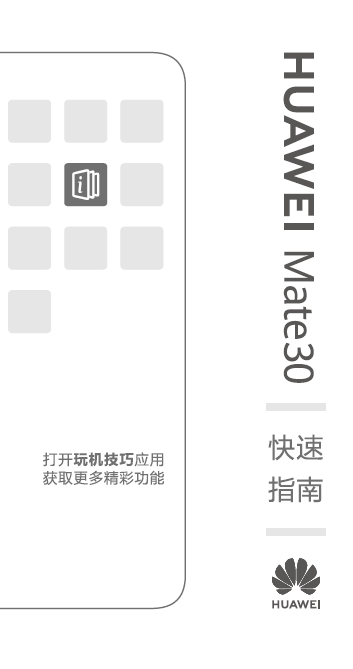 了解设备使用前请先熟悉设备的基本操作。l       开机：长按电源键，直至屏幕亮起。l 关机：长按电源键，然后点击 。l 重启：长按电源键，然后点击 。l 强制重启：长按电源键 10 秒以上，可强制重启。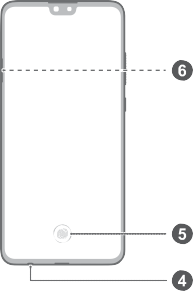 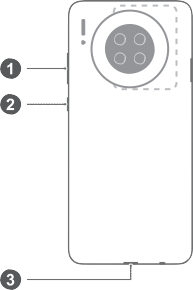 使用 NFC 功能时请保持 NFC 区域靠近其它装置或物件。插卡说明l      使用取卡针时，请注意安全，防止受伤或损伤设备。l 请保管好取卡针，将其放置在儿童接触不到的地方， 防止儿童无意中吞食或戳伤自己。l 请使用标准的 nano-SIM 卡和华为 NM 存储卡（NM Card），否则可能导致卡托（槽）损坏或设备无法识 别卡片。l 如果您使用的 SIM 卡与设备不匹配，请您联系运营商 处理。请您参考下图完成插卡操作，在取出卡托时请使用配套的取 卡针。插卡时请注意卡的缺口方向，确保缺口处先装入卡托。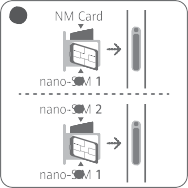 您的设备支持双卡双待，您可以根据需要设置默认移动数据 卡和拨号卡。详情可以在桌面玩机技巧应用中搜索查阅。4G 业务需要根据运营商网络和相关业务部署情况确 定是否支持，请您到运营商营业厅或致电运营商咨询 开通。4G 功能在部分网络环境和地理位置下可能因为运营 商网络频段干扰而不能使用。获取更多您在使用过程中，遇到任何问题可以通过以下途径和方法获 取更多帮助信息。访问 http://consumer.huawei.com/cn，查阅产品信息、产品 预置应用软件公示信息、常见问题以及其他信息。拨打热线：800 830 8300（仅固话），400 830 8300。打开设置，在顶部的搜索栏中搜索：法律信息：查阅产品法律信息。安全信息：查阅产品安全信息。认证标志：查阅产品认证标志信息、产品名称、产品型号、 有害物质限制使用标志及含量信息、CMIIT ID 及 CCC 标志 等信息。扫描以下二维码，关注华为手机官方微信和 EMUI 官方微信。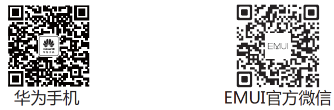 安全信息在使用和操作设备前，为确保设备性能最佳，并避免出现危 险或非法情况，请查阅并遵循所有的安全信息。 操作与安全l		为了防止可能的听力损伤，请勿长时间使用高 音量。l 请在温度 0℃～35℃ 范围内使用本设备，并在温度 -20℃～+45℃ 范围内存放设备及其配件。当环境温度过高或过 低时，可能会引起设备故障。l 请勿将设备及其电池暴露在高温处或发热设备的周围，如 日照、取暖器、微波炉、烤箱或热水器等。电池过热可能 引起爆炸。l       设备充电时，电源插座应安装在设备附近并应易于触及。l 当充电完毕或者不充电时，请断开充电器与设备的连接并 从电源插座上拔掉充电器。l 本设备采用不可拆卸的内置电池，切勿自行更换电池，以 免导致设备无法正常运行或电池损坏。为了您的人身安全 和保障产品正常运作，强烈建议您到华为客户服务中心更 换本设备电池。l 请按当地规定处理本设备、电池及其它附件，不可将它们 作为生活垃圾处理。若电池处置不当可能会导致电池爆 炸。l 使用未经认可或不兼容的电源、充电器或电池，可能引发 火灾、爆炸或其他危险。l 只能使用设备制造商认可且与此型号设备配套的配件。如 果使用其他类型的配件，可能违反本设备的保修条款以及 本设备所处国家的相关规定，并可能导致安全事故。如需 获取认可的配件，请与华为客户服务中心联系。l 设备产生的无线电波可能会影响植入式医疗设备或个人医 用设备的正常工作，如起搏器、植入耳蜗、助听器等。若 您使用了这些医用设备，请向其制造商咨询使用本设备的 限制条件。l 在使用本设备时，请与植入的医疗设备（如起搏器、植入 耳蜗等）保持至少15厘米的距离。l 使用非授权第三方软件升级设备的固件和系统，可能存在 设备无法使用或者泄漏您个人信息等安全风险。建议您使 用在线升级或者将设备送至您附近的华为客户服务中心升 级。l 设备升级后，您所有的个人信息可能会被移除，请在升级 前备份个人信息。电磁辐射比吸收率（SAR） 本产品电磁辐射比吸收率（SAR）最大值为 2.0 W/kg，符合 国家标准 GB 21288-2007 的要求。 产品中有害物质的名称及含量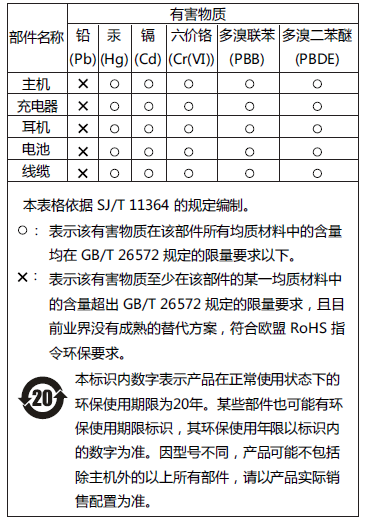 商标声明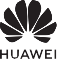 、	、华为、 是华为技术有限公司 的商标或者注册商标。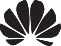 LTE 是 ETSI 的商标。Bluetooth® 字标及其徽标均为 Bluetooth SIG, Inc. 的注册商 标，华为技术有限公司对此标记的任何使用都受到许可证限 制。版权所有 © 华为技术有限公司 2019。保留一切权 利。隐私保护为了解我们如何保护您的个人信息，请访问 http:// consumer.huawei.com/privacy-policy 阅读我们的隐私政策。 本指南仅供参考，不构成任何形式的承诺，产品（包括但不限于颜色、大小、屏幕显示等）请以实物为准。如出现本指 南与官网描述不一致的情况，请以官网说明为准，详见 http:// consumer.huawei.com/cn，恕不另行通知。型号： TAS-AL00TAS-TL00音量键电源键Type-C 接口耳机接口屏内指纹卡槽型号CMIIT IDTAS-AL002019CP5898TAS-TL002019CP5899